«Весенний декадник по ПДД»Школьники из нашего отряда ЮИД «Светофорчик» посетили детский сад, где провели акцию «Безопасные дороги детям». Ребята детского сада углубили знания о правилах поведения на улице и закрепили знания правил дорожного движения с помощью квеста «В поисках волшебного конверта».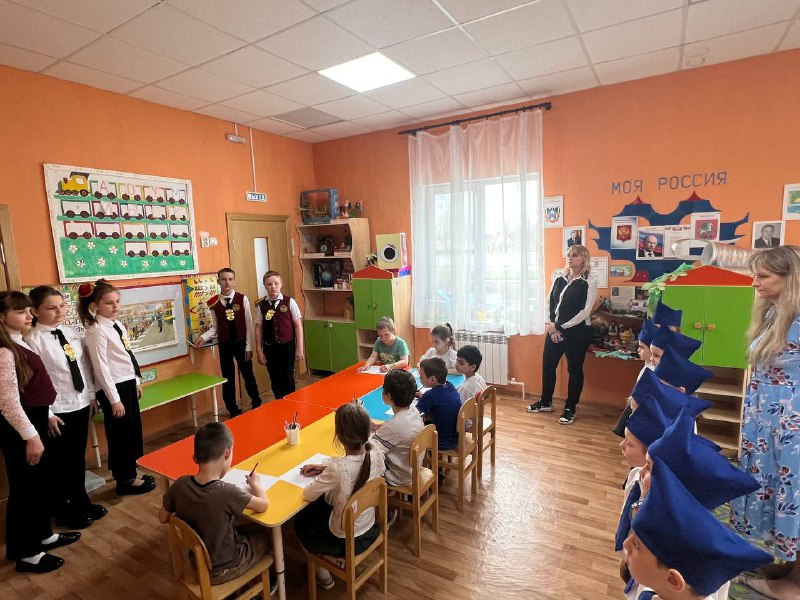 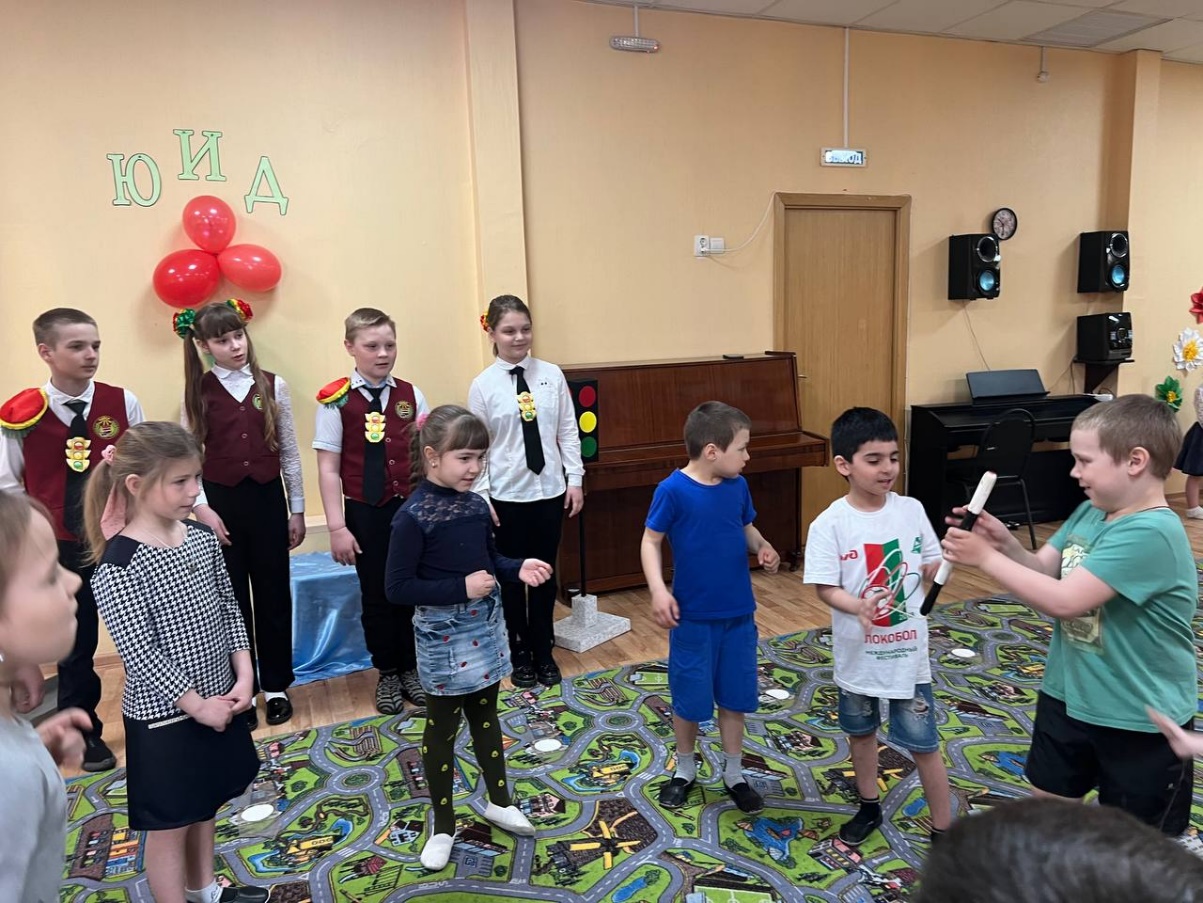 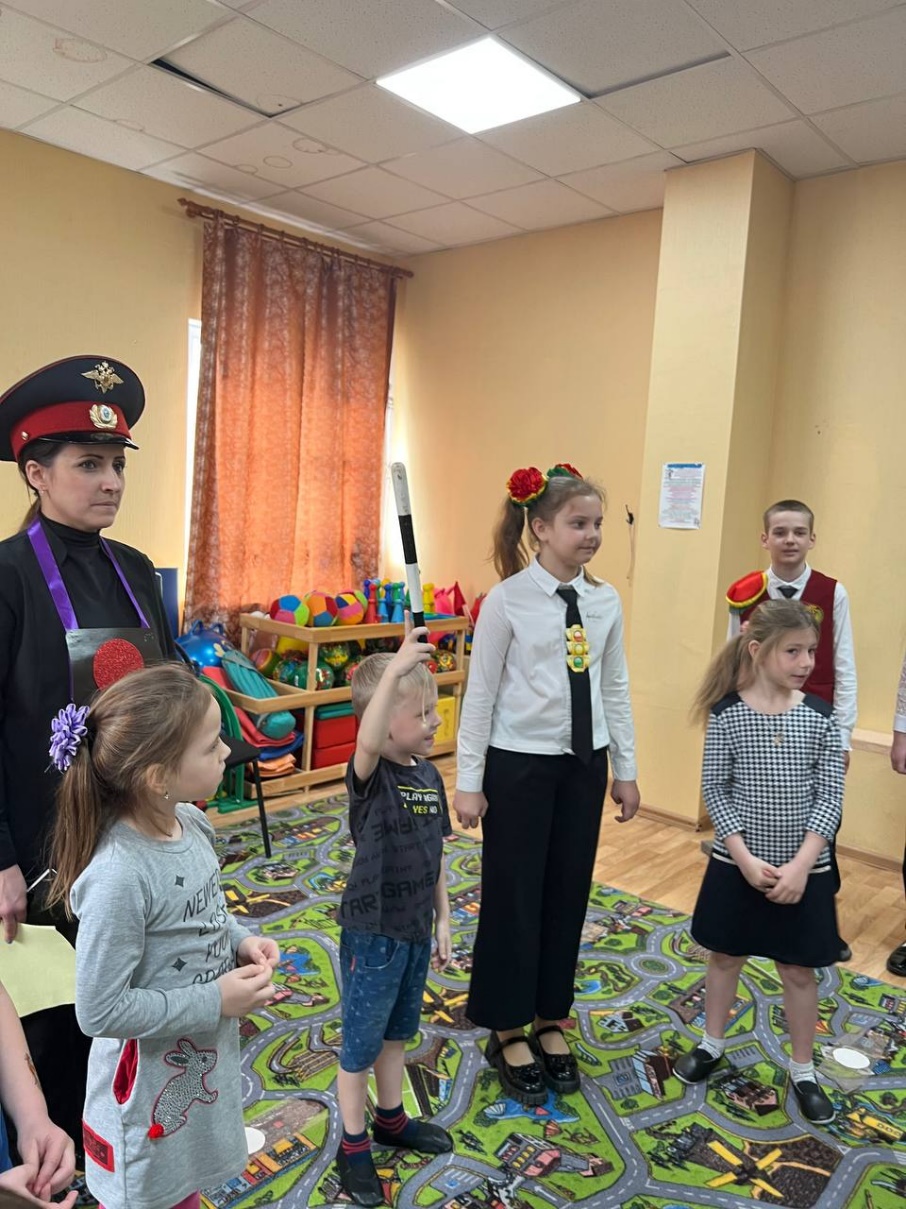 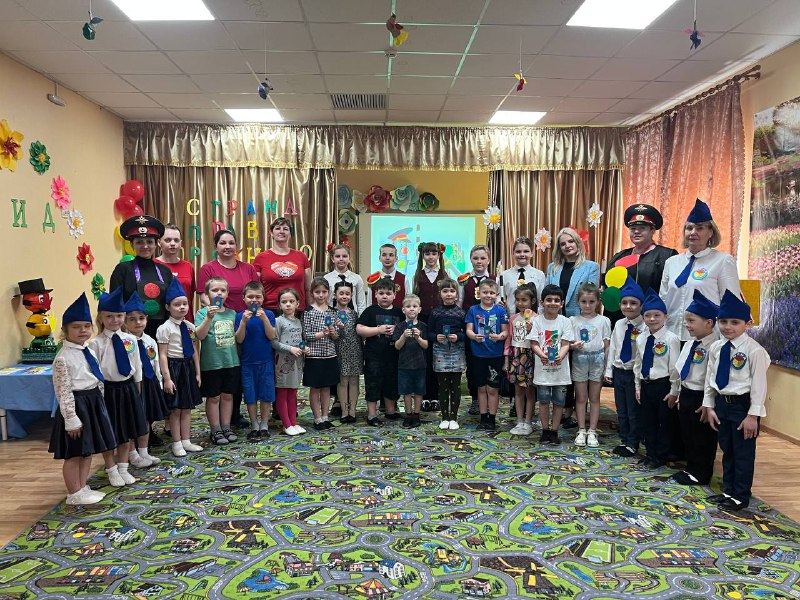 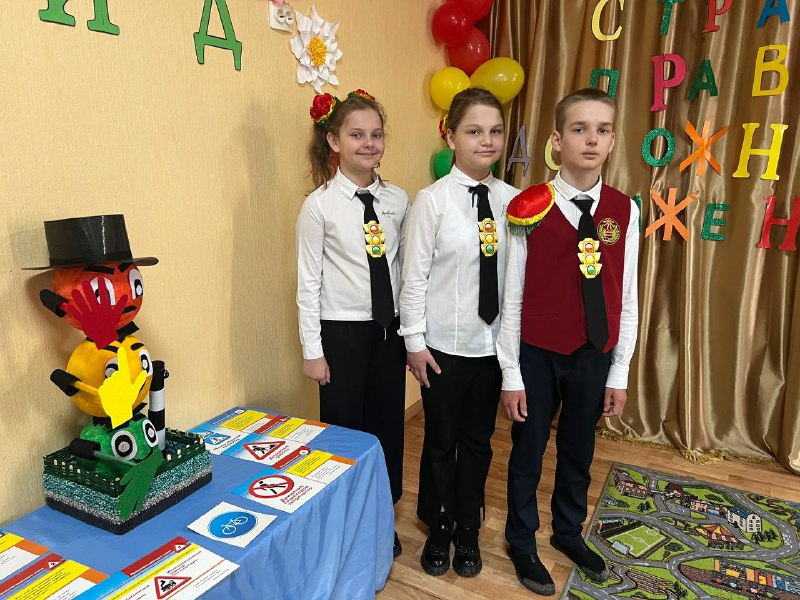 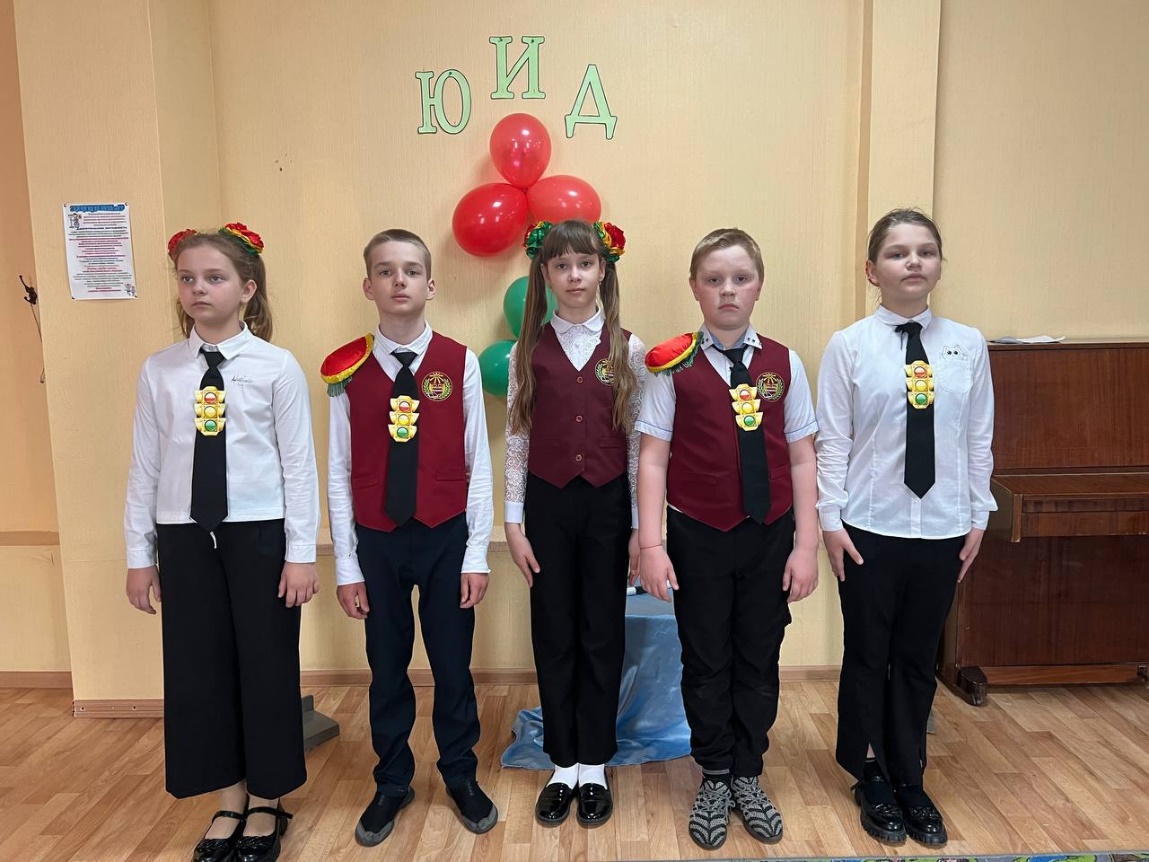 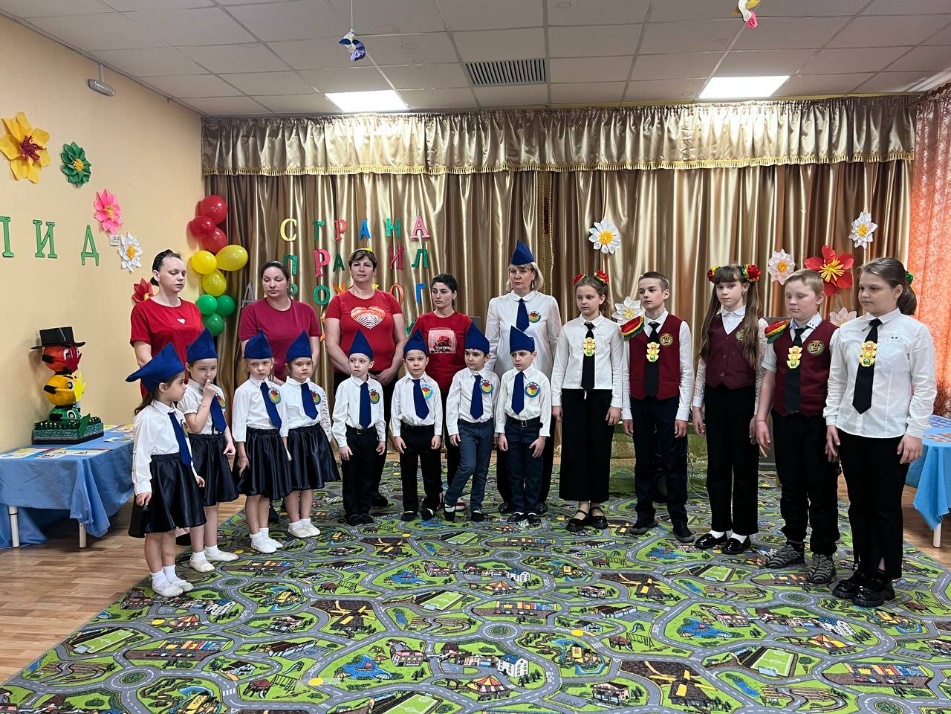 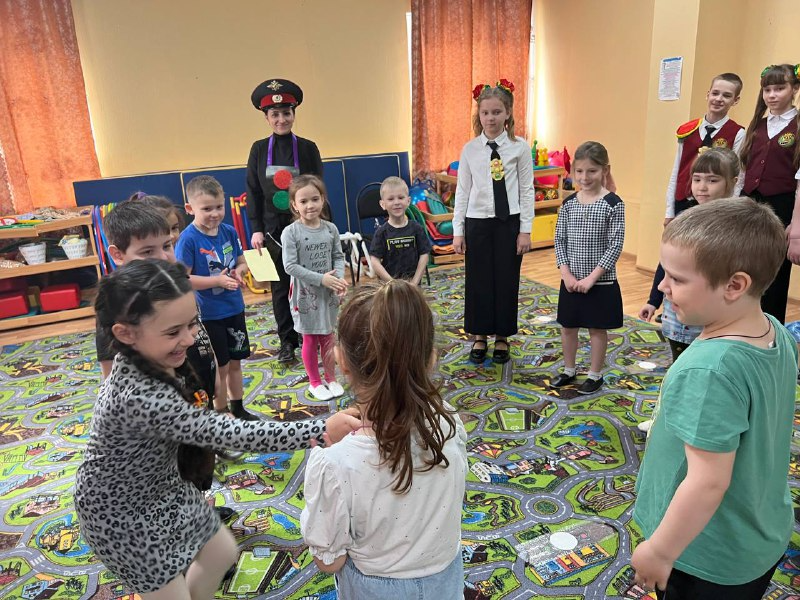 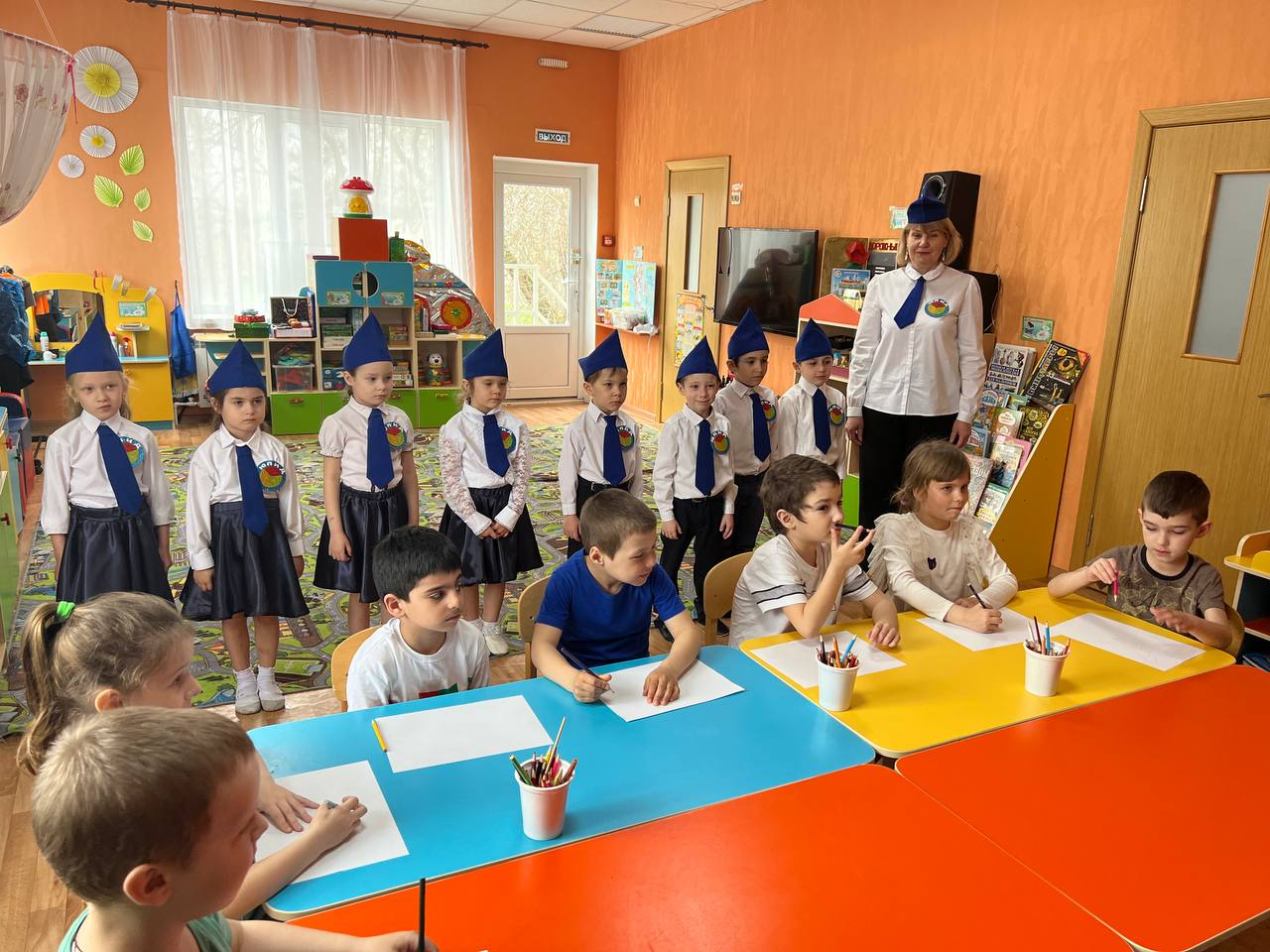 